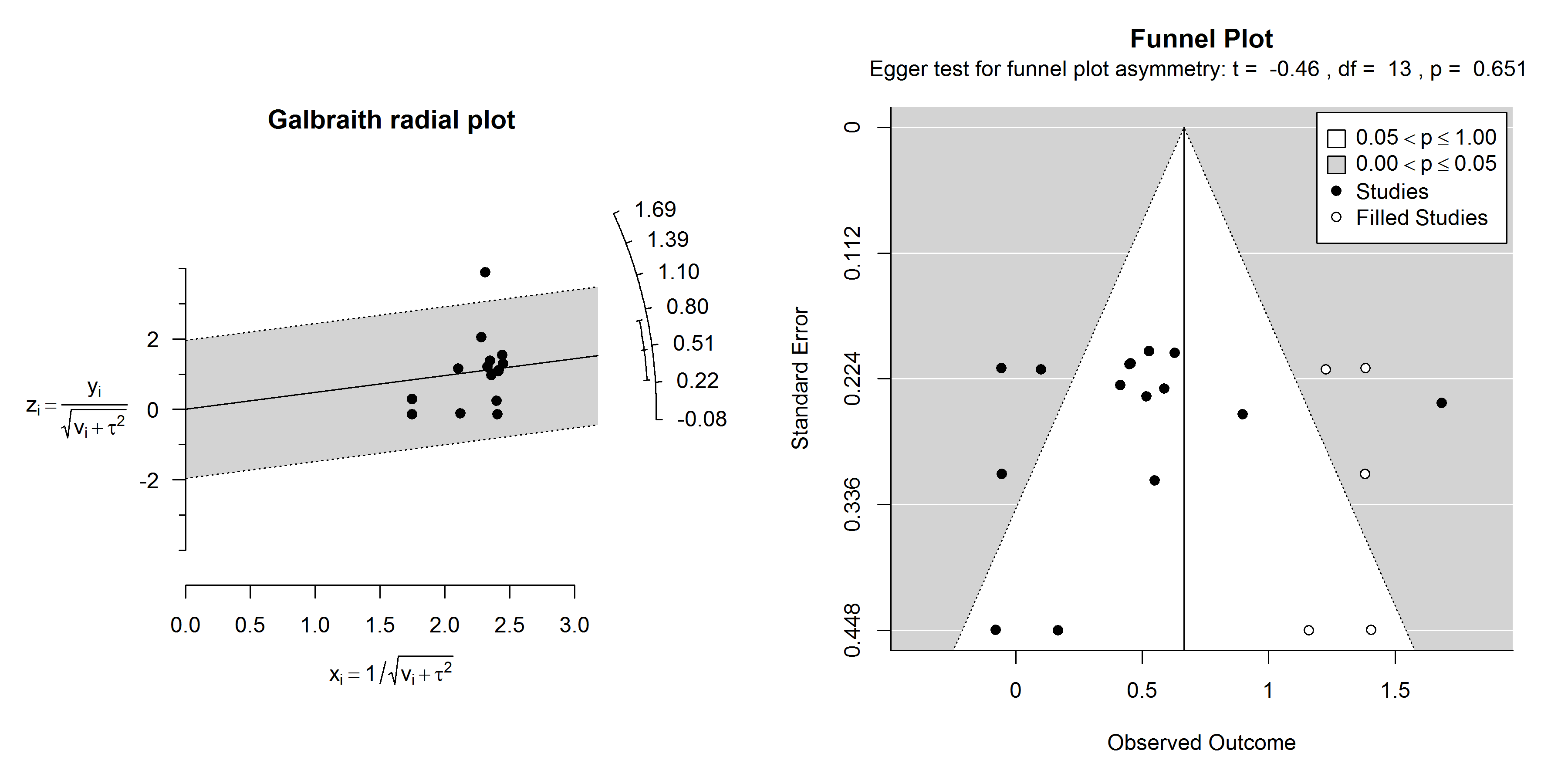 Figure B1. Galbraith radial plot (on the left) and Funnel plot (on the right) of studies investigating the impact of CR on processing speed. In the funnel plot, the studies with statistically significant findings are within the white triangle; those with statistically not significant findings are in the grey area outside the white triangle. Filled studies according to Trim-and-Fill method are reported as white circle: there were five (two expected to be statistically significant, three expected to be not statistically significant). The results of the Egger’s regression test for funnel plot asymmetry are also reported. 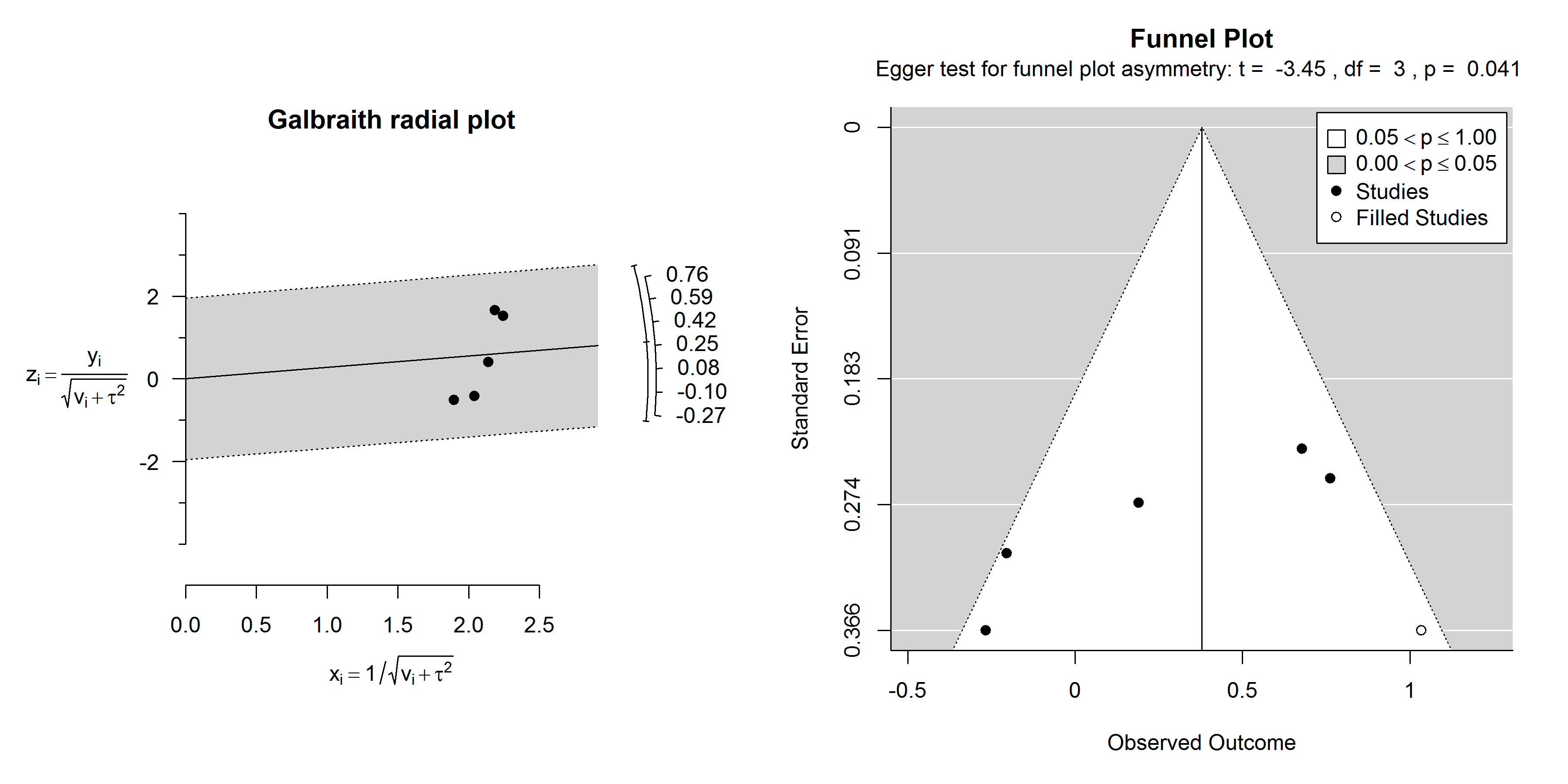 Figure B2. Galbraith radial plot (on the left) and Funnel plot (on the right) of studies investigating the impact of CR on attention and vigilance. In the funnel plot, the studies with statistically significant findings are within the white triangle; those with statistically not significant findings are in the grey area outside the white triangle. Filled studies according to the Trim-and-Fill method are reported as a white circle: there was just one.The results of the Egger’s regression test for funnel plot asymmetry are also reported. 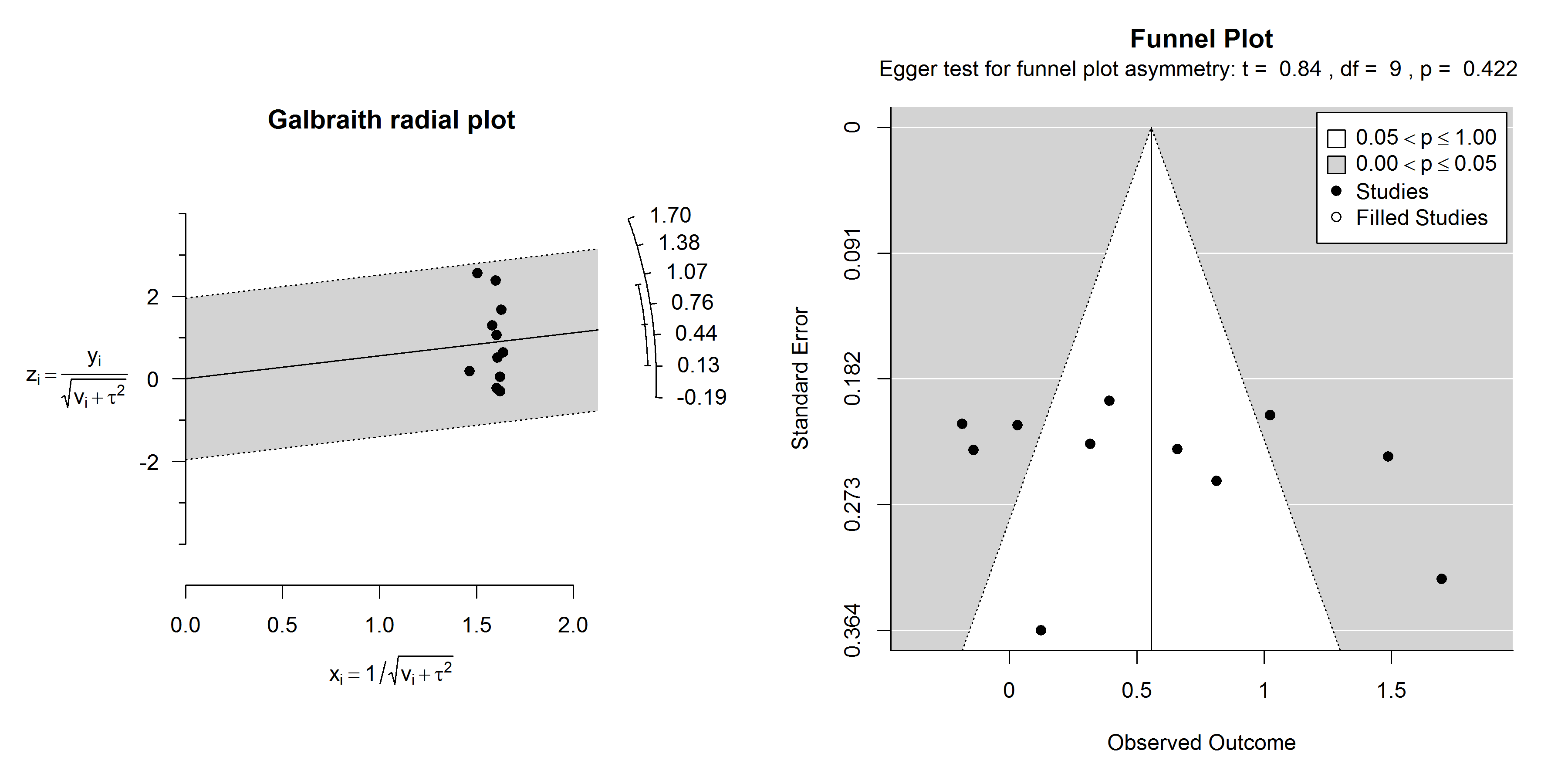 Figure B3. Galbraith radial plot (on the left) and Funnel plot (on the right) the studies investigating the impact of CR on working memory. In the funnel plot, the studies with statistically significant findings are within the white triangle; those with statistically not significant findings are in the grey area outside the white triangle. Filled studies according to the Trim-and-Fill method are reported as a white circle: there were none.The results of the Egger’s regression test for funnel plot asymmetry are also reported. 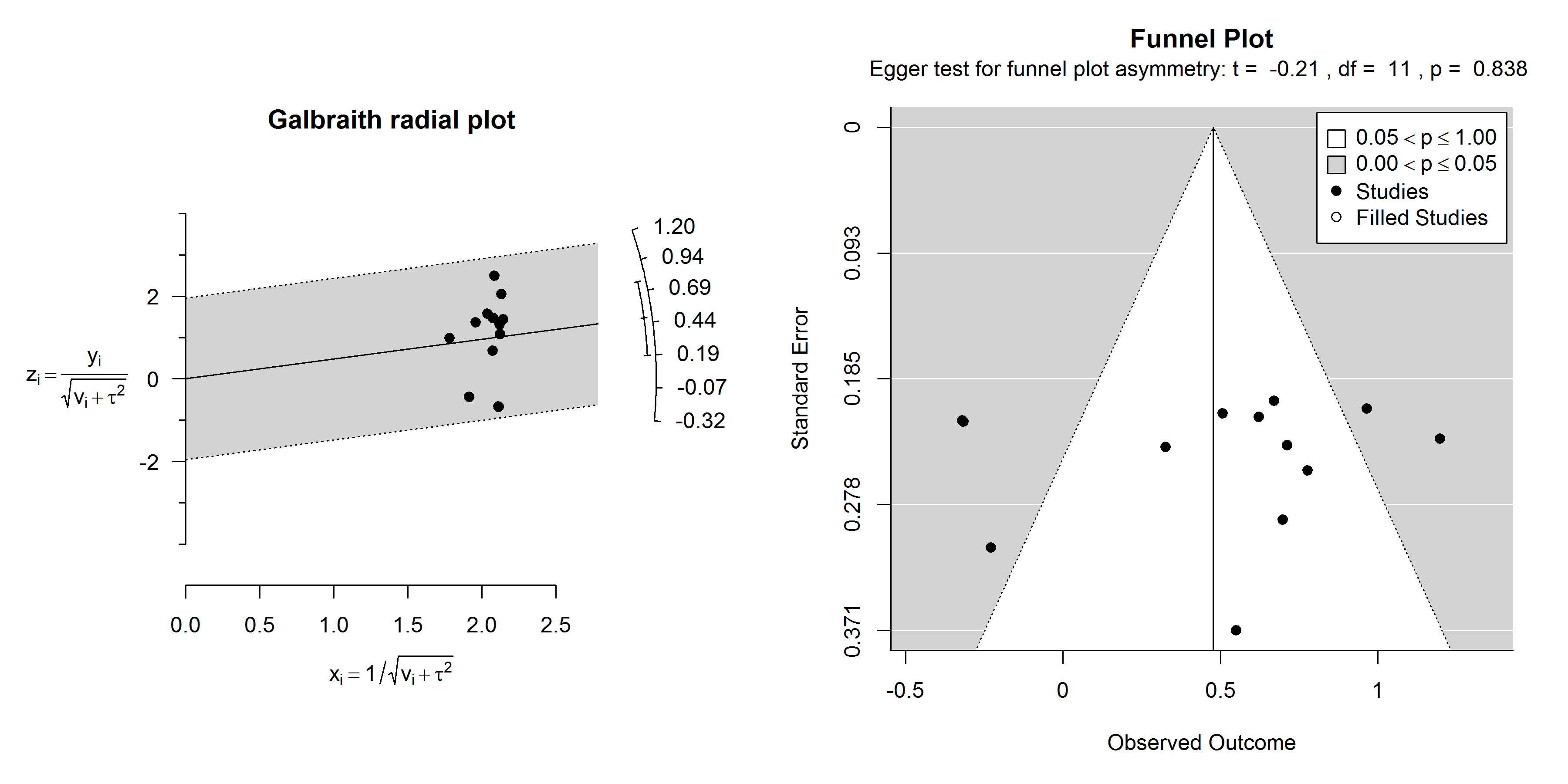 Figure B4. Galbraith radial plot (on the left) and Funnel plot (on the right) of studies investigating the impact of CR on learning memory. In the funnel plot, the studies with statistically significant findings are within the white triangle; those with statistically not significant findings are in the grey area outside the white triangle. Filled studies according to the Trim-and-Fill method are reported as a white circle: there were none.The results of the Egger’s regression test for funnel plot asymmetry are also reported. 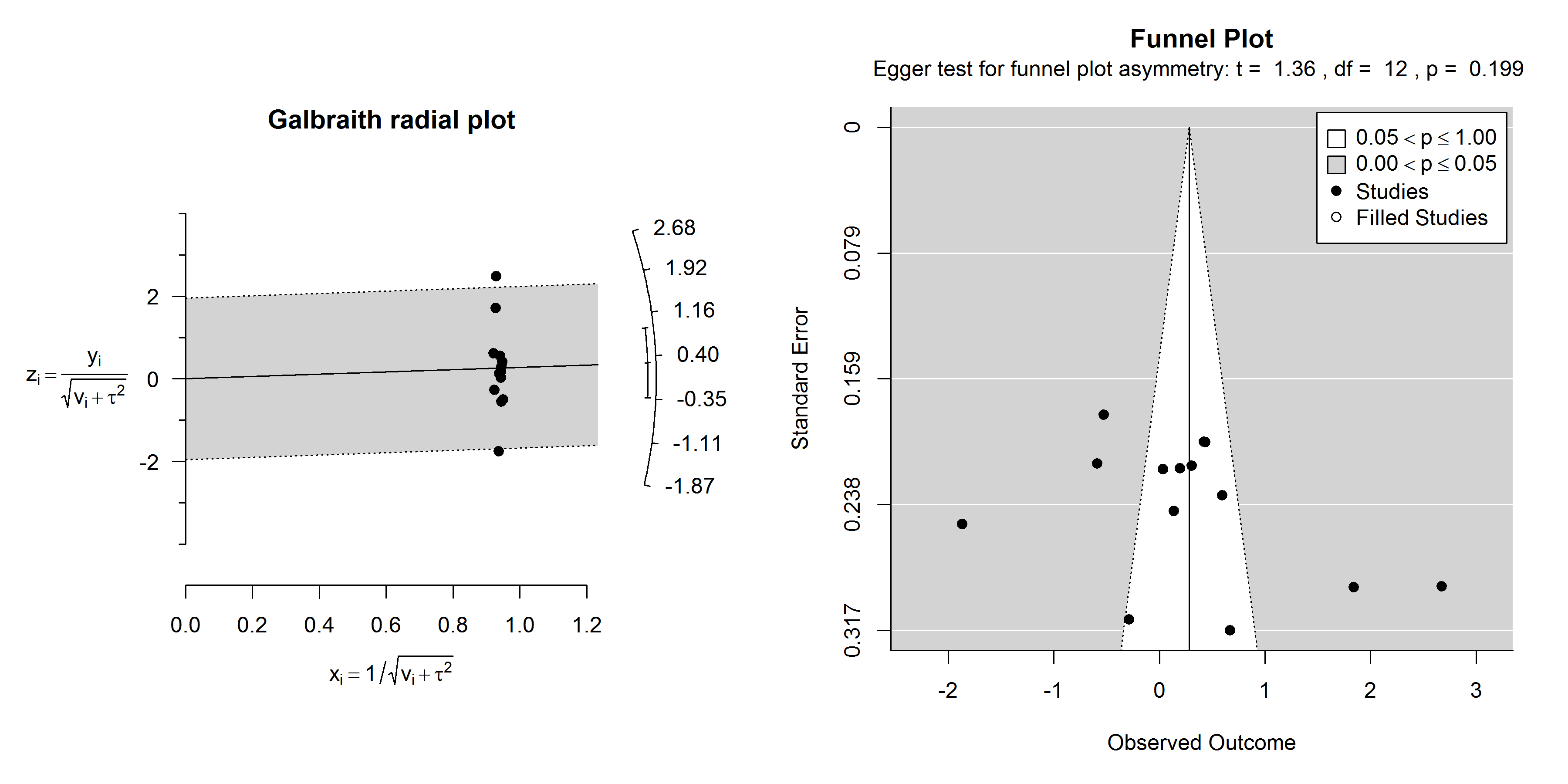 Figure B5. Galbraith radial plot (on the left) and Funnel plot (on the right) of studies investigating the impact of CR on executive functions. In the funnel plot, the studies with statistically significant findings are within the white triangle; those with statistically not significant findings are in the grey area outside the white triangle. Filled studies according to the Trim-and-Fill method are reported as a white circle: there were none.The results of the Egger’s regression test for funnel plot asymmetry are also reported. 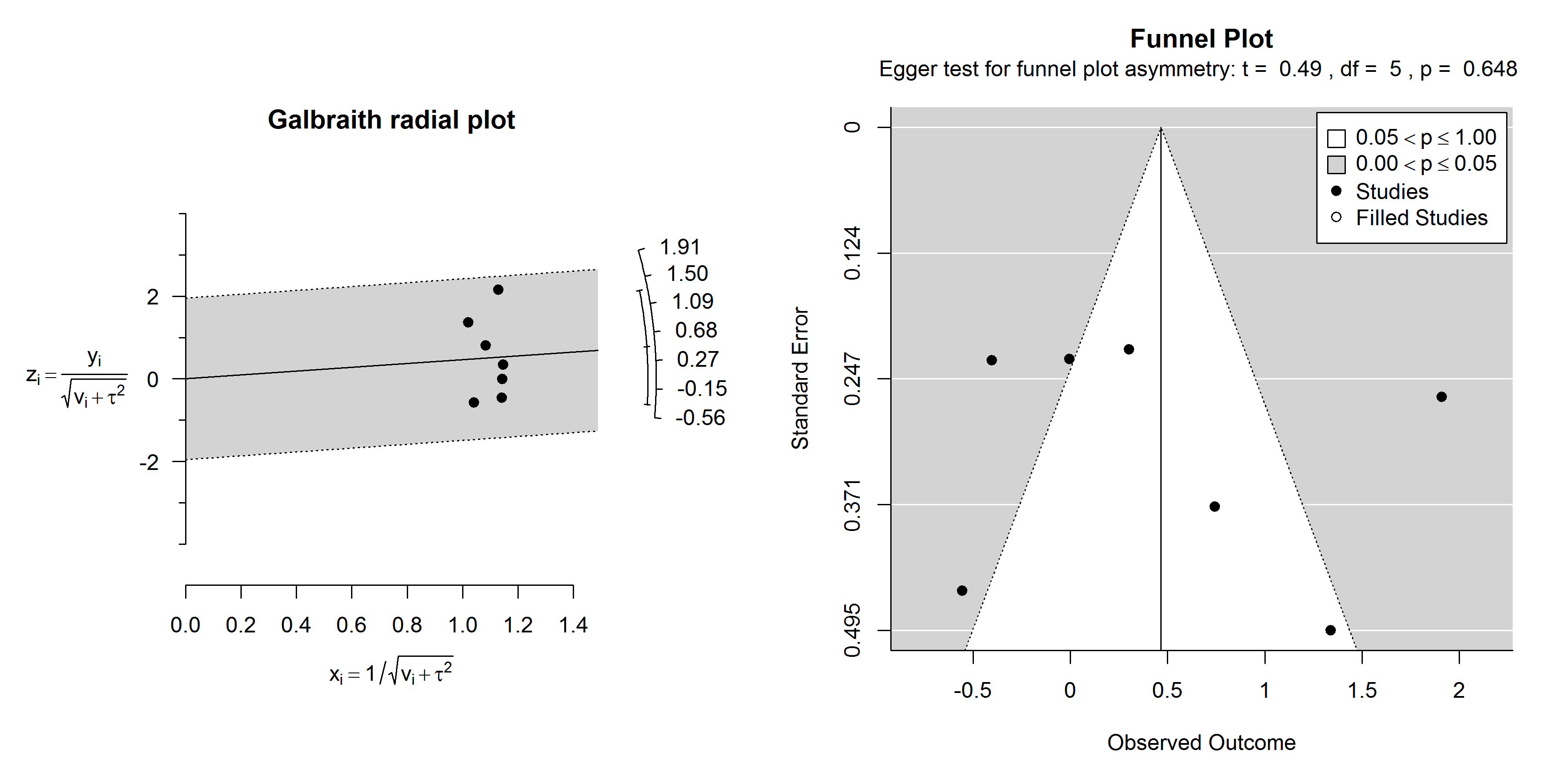 Figure B6. Galbraith radial plot (on the left) and Funnel plot (on the right) of studies investigating the impact of CR on global functioning. In the funnel plot, the studies with statistically significant findings are within the white triangle; those with statistically not significant findings are in the grey area outside the white triangle. Filled studies according to the Trim-and-Fill method are reported as a white circle: there were none. The results of the Egger’s regression test for funnel plot asymmetry are also reported. 